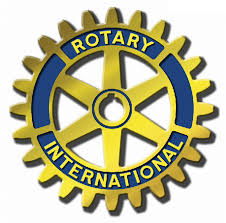 Rotary Club of CoshoctonCommittee AssignmentsJuly 2021 – June 2022Club Service – Tom HeadingCommunity Service – Cecilia BaloghInternational & Youth Services – Isaac BushVocational Service – Jason HammondCommitteeMembers12 Days of ChristmasJandi AdamsTom BryanJennifer BushJamie CrawfordTerri EyermanAmy Foltz333 DrawingBrad ArndtShelly LillibridgeAttendance/Classification/EngagementDoug MarmieClub HistoryJason BradfordShane PyleCoshocton Foundation (Treasurer)Tim VanceDoughnut BoothJim BrownTom EdwardsJason GivenJoe HogueFellowship Outreach (Cards)Pat TalbotMeeting GreeterTraci HennenMember OrientationDoug MarmieMembership Growth & RetentionBarb EmmonsJeff EikenberryKathy ThompsonLinda WeberProgramsTim VancePublic ImageJeff MizerShane PyleRI Foundation/Paul Harris DayBill BrownBruce WallaceSocials/Family InvolvementIsaac BushStephanie ConnSeth FintonDaphne FranceWebsite/NewsletterJennifer Austin Cecilia BaloghCasey Claxon (Website)Shane Pyle (Website)CommitteeMembers2nd Grade Story TimeJennifer AustinTerri EyermanCommunity Non-Profit SignsDoug MarmieSteve MercerCommunity Service Work DaysTom BryanTodd EndsleyAmy HassemanCourt Square Bulletin BoardVictoria ClarkShelly LillibridgeCourt Square LandscapingTim FranceMark KittelEye Care ProjectDave ErwinFlag DaysChristy GauerkeAmy HassemanPhil HuntRoxanne PotterSalvation Army Bell RingingBill GivenMary Ellen GivenRoxanne PotterScholarship – AdultCasey BrownDoug MarmieScholarship – YouthJerry ArndtBrian DunlapAnn MillerSenior Citizen Valentine’s Day CardsSharon SuttonDorothy SkowrunskiShoes for SchoolDon TupperCommitteeMembersInteractNo Interact for 2021-2022Rotary Youth Leadership Awards (RYLA)Cecilia BaloghYouth Exchange Program (YEP)No YEP for 2021-2022CommitteeMembersDictionary ProjectMichelle Turner-GanzEvan SiefkeEmployee of the YearTodd BrownBob MillerSteve MillerPaul PraterLisa ReedPlant VisitationJere ButcherJim Marcentile